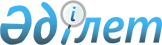 Қазақстан Республикасы Үкіметінің 2005 жылғы 24 қаңтардағы N 47 қаулысына өзгерістер енгізу туралы
					
			Күшін жойған
			
			
		
					Қазақстан Республикасы Үкіметінің 2006 жылғы 21 желтоқсандағы N 1236 Қаулысы. Күші жойылды - Қазақстан Республикасы Үкіметінің 2008.04.15 N 339 Қаулысымен



      


Күші жойылды - Қазақстан Республикасы Үкіметінің 2008.04.15 


 N 339 


 Қаулысымен.



      Қазақстан Республикасының Үкіметі 

ҚАУЛЫ ЕТЕДІ

:




      1. "Штат санының лимиттерін бекіту туралы" Қазақстан Республикасы Үкіметінің 2005 жылғы 24 қаңтардағы N 47 
 қаулысына 
 мынадай өзгерістер енгізілсін:



      көрсетілген қаулымен бекітілген министрліктердің, агенттіктер мен ведомстволардың қызметкерлері штат санының лимиттерінде:



      "Қазақстан Республикасы Энергетика және минералдық ресурстар министрлігі" деген реттік нөмірі 14-жолдың 3-бағанында:



      "317" деген сандар "331" деген сандармен ауыстырылсын;

      "201" деген сандар "215" деген сандармен ауыстырылсын.




      2. Осы қаулы қол қойылған күнінен бастап қолданысқа енгізіледі.


      Қазақстан Республикасының




      Премьер-Министрі


					© 2012. Қазақстан Республикасы Әділет министрлігінің «Қазақстан Республикасының Заңнама және құқықтық ақпарат институты» ШЖҚ РМК
				